23 января 2020 года в 12.30 в сельском доме культуры села Большой Бейсуг, находящийся по ул. Деркача, д.8, в рамках 75-летия Великой Победы проведено торжественное мероприятие «Песни, с которыми мы победили!». В мероприятии приняли учащиеся средней школы № 5 им. Ф.Г.Деркача, педагогический коллектив, депутаты поселения: А.Н.Приймак, С.А.Гальченко, Е.Н.Пинченко и А.А.Пыль, атаман Большебейсугского казачьего общества Н.Н.Горбенко, председатель совета ветеранов Н.И.Костицина и жители поселения. 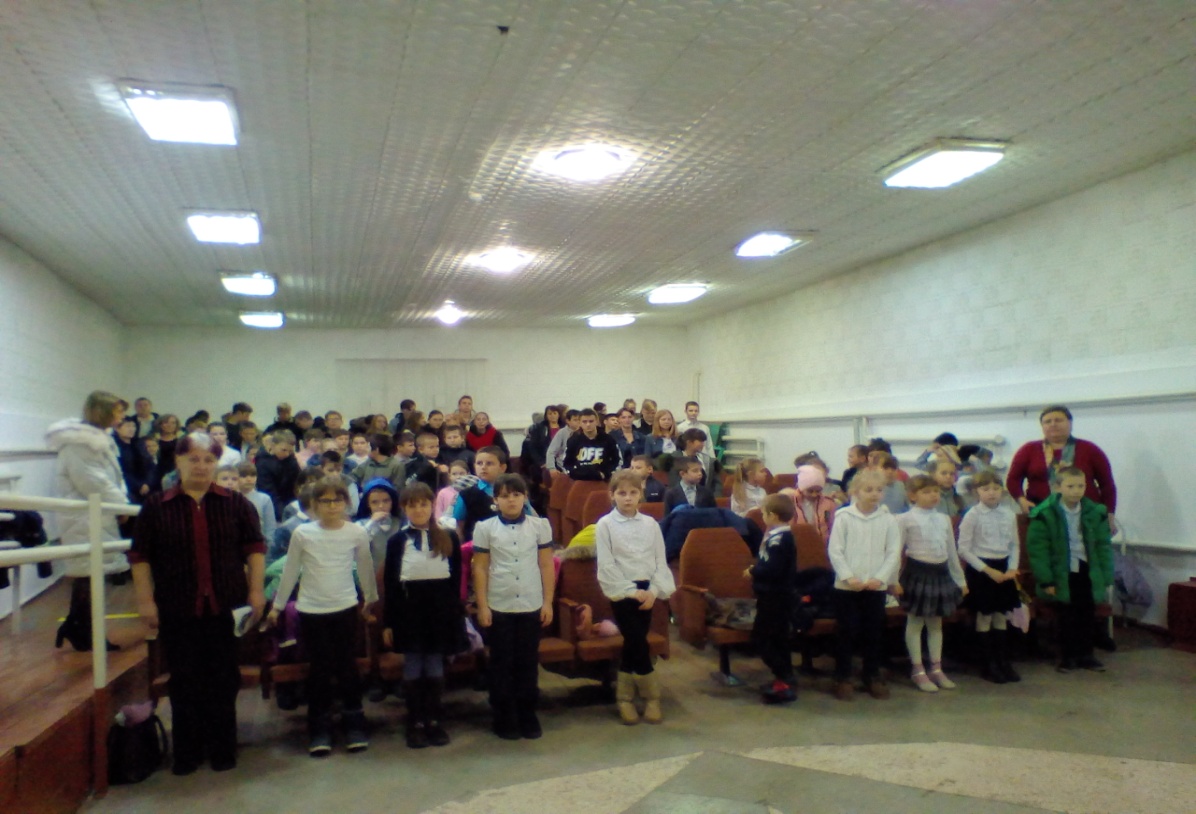 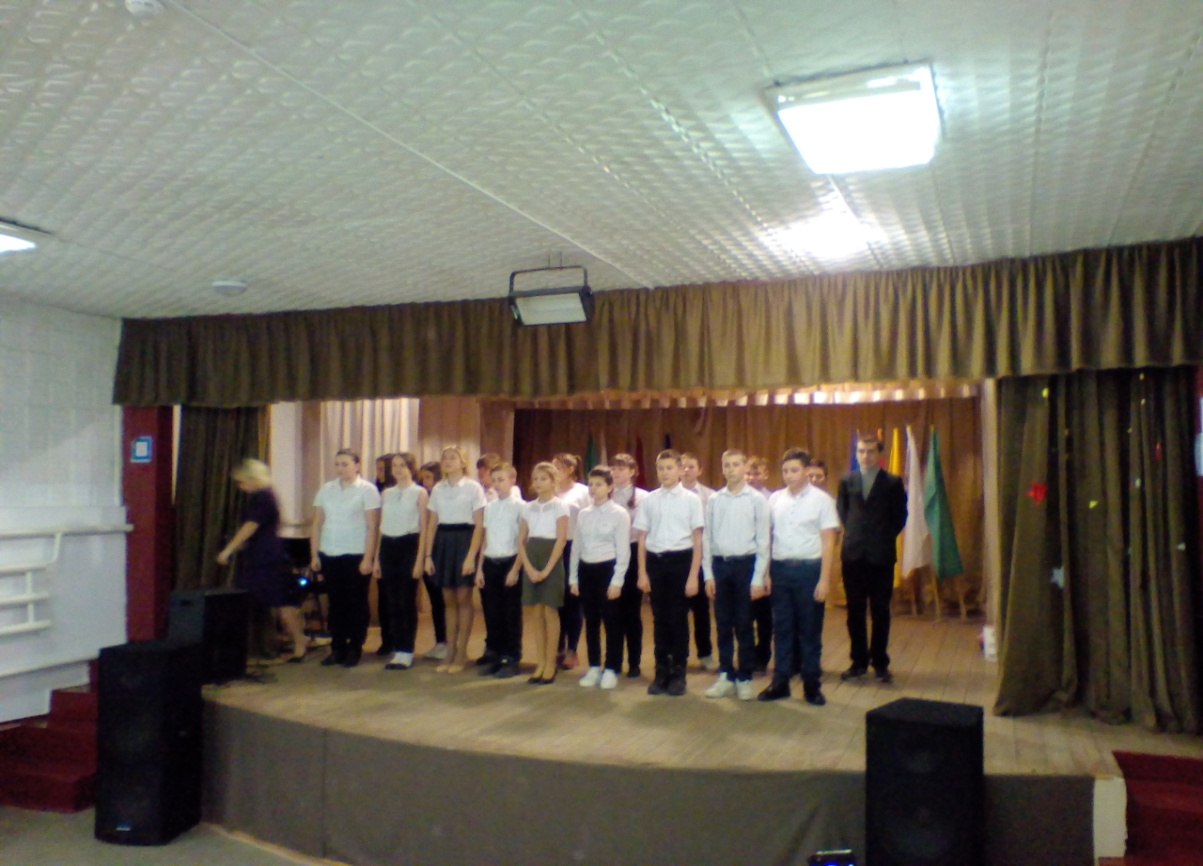 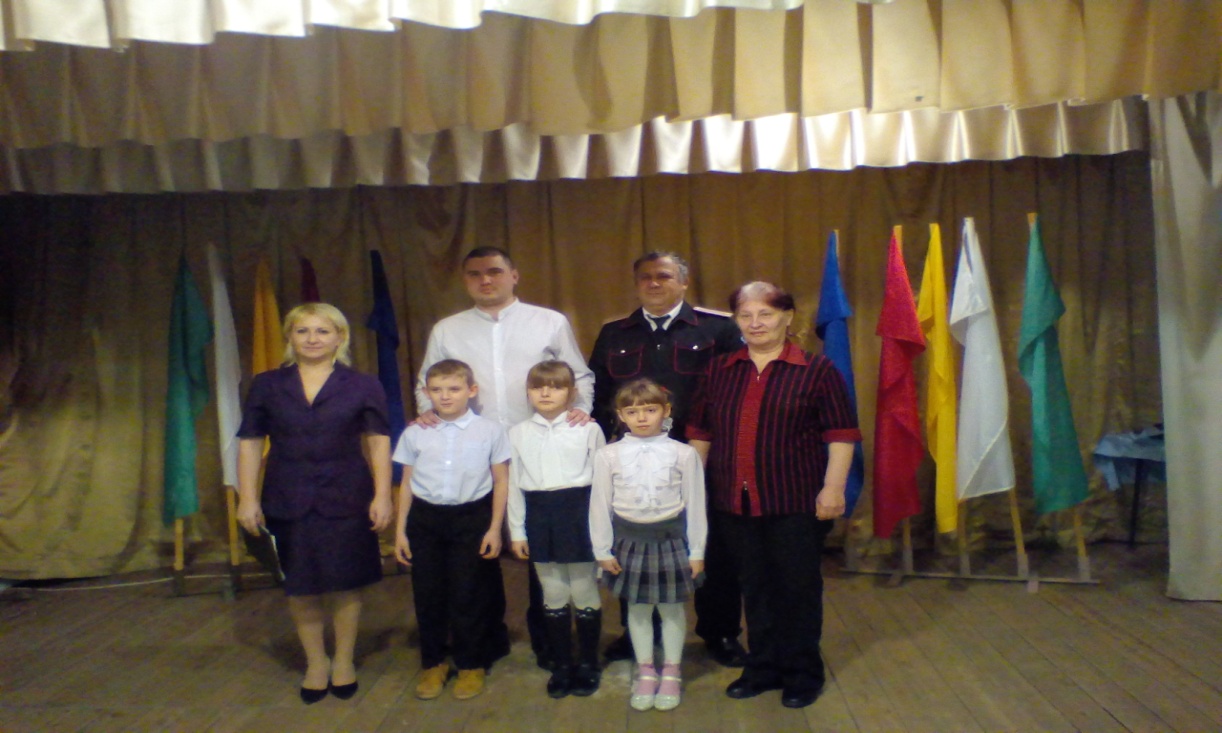 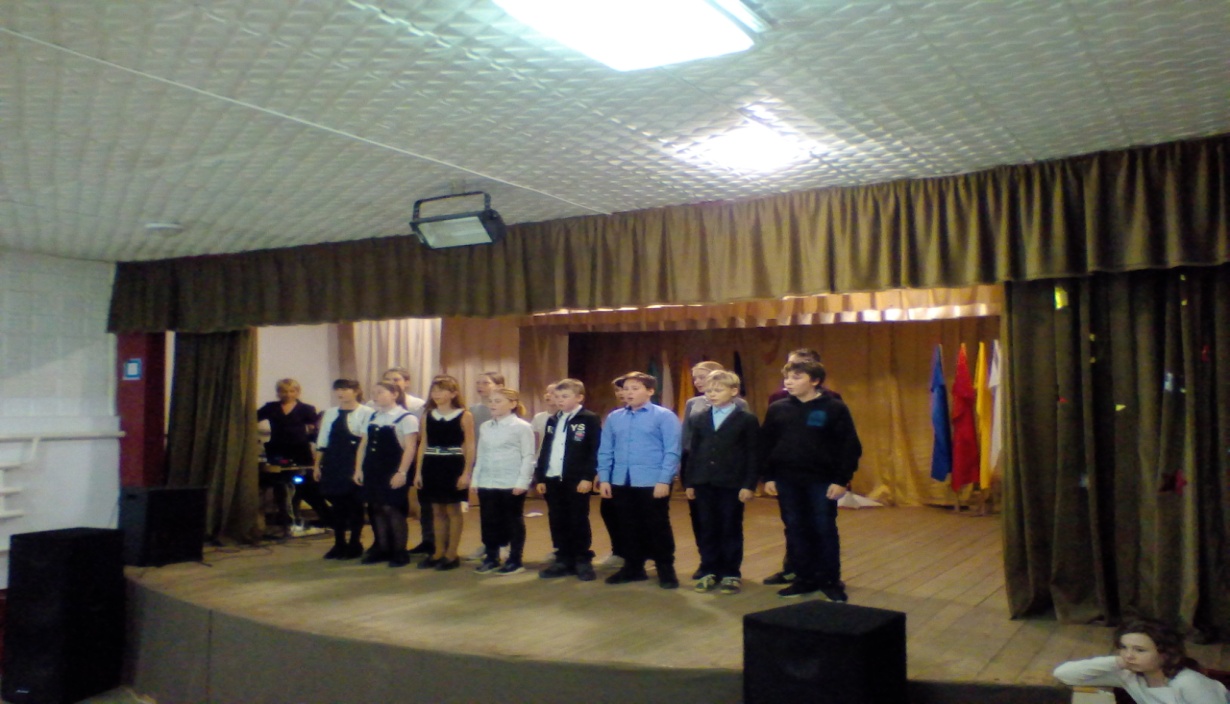 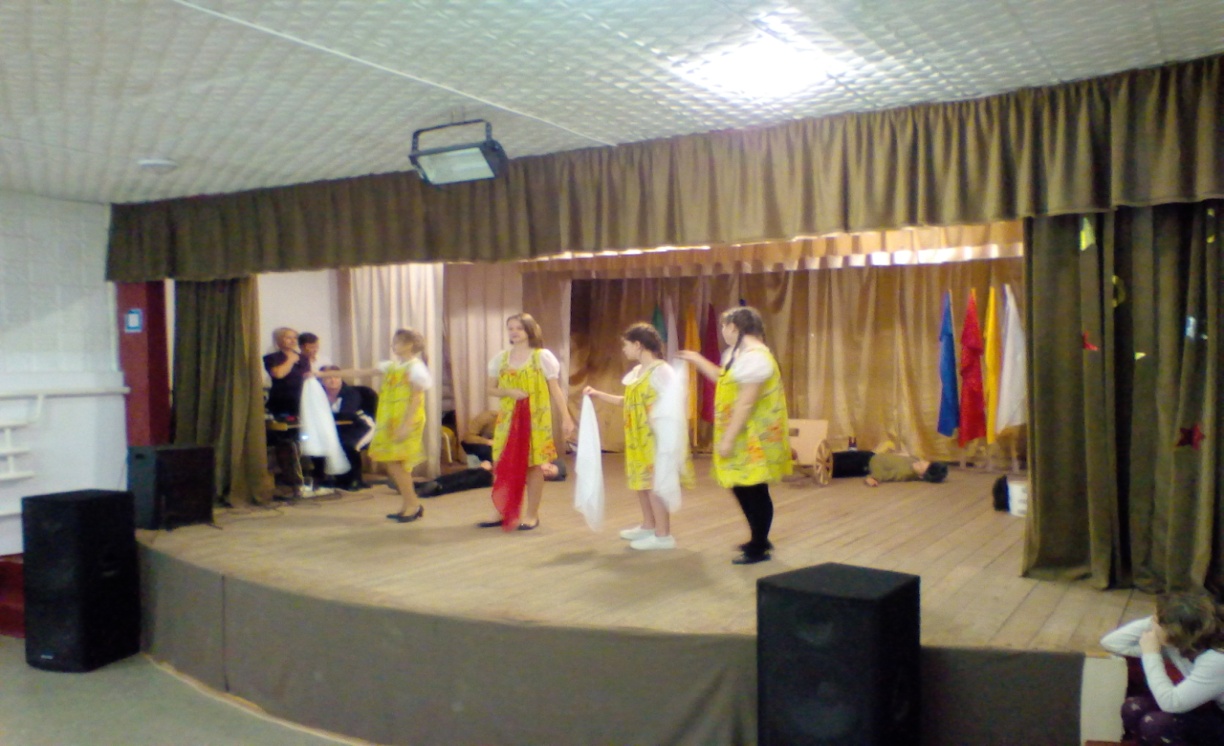 